Formulario de Solicitud de Ingreso a Aplicación “El Tabo.app”Yo , Rut , como representante de  autorizo a la Ilustre Municipalidad de El Tabo a utilizar los datos contenidos en este formulario para el registro e Ingreso en el sistema de gestión de la aplicación ‘El Tabo Turismo’. También autorizo a ser contactado por la Ilustre Municipalidad de El Tabo para tratar temas que estén relacionados a la aplicación. Los datos ingresados en este formulario serán revisados, corregidos y aprobados por personal de la Ilustre Municipalidad de El Tabo.Datos del establecimiento o servicio:(Los siguientes datos estarán de forma pública en la Aplicación)Nombre:  aquíNombre con el que aparecerá el establecimiento o servicio en la AplicaciónActividad: Ejemplos para establecimiento: Restaurant, café, hotel, hostal, etc.Ejemplos para Servicio: Gasfitería, construcción, vulcanización, artesanía, etc.Este dato le permitirá a la Municipalidad categorizar el Establecimiento o ServicioPara servicios, puede ingresar más de una actividadTeléfono: Ejemplos: +56 9 87654321, 352 234567Este dato les permitirá a los usuarios de la aplicación poder comunicarse por voz con el Establecimiento o ServicioWhatsApp: Ejemplo: +56 9 87654321 (El número de celular debe estar asociado a la aplicación de WhatsApp)Este dato les permitirá a los usuarios de la aplicación poder comunicarse por voz o mensaje con el Establecimiento o Servicio a través de la aplicación WhatsApp Dirección: Ejemplos: Av. Principal 453Este dato le permitirá a la Municipalidad poder asignar el sector en el que se encuentra el establecimiento o servicioPágina Web: Ejemplos: www.miservicio.com, www.miestablecimiento.clEste dato les permitirá a los usuarios de la aplicación poder obtener más información del Establecimiento o Servicio Geolocalización: Latitud , Longitud La latitud y longitud forman una coordenada que permiten localizar un lugar en un punto especifico de un mapaEste dato les permitirá a los usuarios de la aplicación poder ver en un mapa el establecimiento o servicioTambién les permitirá a los usuarios de la aplicación poder llegar al establecimiento o servicio utilizando la aplicación WazeDescripción: Para establecimientos, en esta sección podrá ingresar la reseña, horarios, especialidad y cualquier otro dato que quiera entregar a los usuarios de la aplicaciónPara servicios, en esta sección podrá ingresar el detalle de los servicios, especialidades, certificaciones, horarios de atención, y cualquier otro dato que quiera entregar a los usuarios de la aplicaciónImagen: 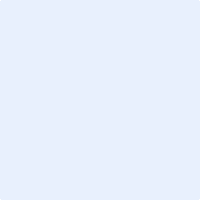 Ingrese una imagen del establecimiento o el logo del servicioRedes Sociales:Facebook: 	Instagram: 	Twitter:	 	YouTube: 	:	Datos de Contacto: (Los siguientes datos serán tratados de forma privada por la Municipalidad de El Tabo solo para contactar al representante del establecimiento o servicio en temas relacionados con la aplicación)Nombre del representante: Teléfono: Correo electrónico: ____________________________________________Firma del representante del establecimiento o servicio